Evaluation of the National Institute on Aging’s AgePage Series Final Report Submitted May 18, 2009National Institute on AgingEvaluation of the AgePage SeriesExecutive SummaryIn its mission to disseminate health information to the public, the National Institute on Aging (NIA) produces a variety of resources on a wide range of topics, including the AgePage series. AgePages offer readers basic information about a health or age-related topic and a list of resources for where to learn more. In 2008, NIA planned an evaluation of the AgePage series to determine whether the AgePages meet the health information needs of the target audience; if changes might enhance the AgePages; if new AgePage topics are needed; and if there are new ways to raise awareness of the AgePages.EvaluationNOVA Research Company was contracted by NIA to plan and conduct focus groups in order to evaluate the AgePage series. The focus groups were designed to answer the following evaluation questions:Are AgePages an accessible, preliminary source of health information for older adults?Do AgePages provide easy-to-read, easy-to-understand overviews of health-related topics?Is the current format/design of the pamphlets effective for older readers?Do the current AgePage topics include key relevant subjects of interest to older adults?Does the AgePage audience have any new ideas for ways to disseminate and promote the resource?Six focus groups were held with a total of 46 individuals. Participants ranged from 60 to 85 years old and represented a variety of ethnic/racial and educational backgrounds. Three focus groups were held in Silver Spring, Maryland, and three in Miami, Florida.Conclusions AgePages are viewed as a preliminary source of health information for older adults. Focus group participants viewed the AgePages as a preliminary source of information and realized that the AgePages were meant to give readers an overview of a topic. Group members also unanimously agreed that the material was appropriate for older adults. AgePages provide easy-to-read, easy-to-understand overviews of health-related topics.Participants from all the focus groups found the AgePages to contain useful, interesting, and new information. They thought the materials were written in everyday language, were easy to read, and gave basic information that was easy to understand. The current format/design of the pamphlets is effective for older readers.Most participants liked the current AgePage format, finding the accordion style to be very convenient in that it could be easily folded, stored, and read anywhere. Pamphlet size and font were appropriate for seniors.Most participants thought they would be likely to pick up an AgePage if they saw it displayed. They thought the title “AgePage” was one of the most attention grabbing aspects because of the word “age.” However, some participants thought NIA should consider using a colored font for the title of the topic and adding pictures of older people or something more personalized and age-appropriate to attract attention. The current AgePage topics include key relevant subjects of interest to older adults.The participants felt that the AgePage topics met their health information needs and are also likely to meet the needs of their friends and family. They found the range of topics to be diverse, interesting, and useful. The AgePage audience had several new ideas for ways to promote and disseminate the resource.Most focus group participants had not previously heard of AgePages and emphasized that they thought people needed to know about this resource, suggesting a variety of outreach mechanisms and dissemination strategies.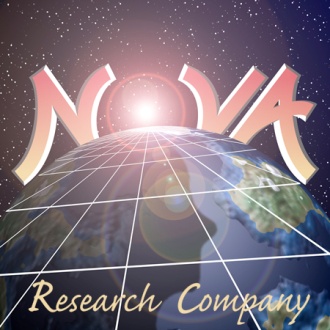 NOVA Research Company
4600 East-West Highway
Suite 700
Bethesda, MD 20814
301-986-1891
Fax 301-718-6199
www.novaresearch.com